0701209 ESTÁGIO CURRICULAR II - Estágio Curricular Em Enfermagem na Atenção Básica, Atenção Psicossocial ou Ambulatório de Especialidades.0701210 ESTÁGIO CURRICULAR III - Estágio Curricular em Enfermagem na Atenção Hospitalar e Pré-HospitalarRoteiro de Estudo de Caso ClínicoIdentificação do Paciente.Motivo da internação, diagnósticos médicos, morbidades.Contextualização da condição do paciente.EntrevistaDados: social, psíquico e espiritual;Hábitos e estilo de vida;Antecedentes pessoais e familiares;História da doença e tratamento;Inserção da família e comunidade (aplicar genograma e ecomapa).Exame físico.Exames diagnósticos, tratamento medicamentoso e não medicamentoso.Diagnósticos de enfermagem.Fundamentação teóricaIntervenções propostas/prescrição de enfermagem.Análise das intervenções, evolução e resultados.Plano de alta e encaminhamentos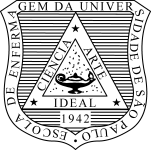 UNIVERSIDADE DE SÃO PAULOESCOLA DE ENFERMAGEMAv.  Dr. Enéas  de Carvalho Aguiar, 419  - CEP 05403-000Tel.: (011) 3061-7602 - Fax: (011) 3061-7615São Paulo  -  SP  -  Brasile-mail: enpee@usp.br